My Blog, My In Pictures – Part IV/BBy Alex Moises / , 2011-12 Version / Dedicated to Gabby Moises<People (PE), Places (PL), Nature (N), Animals (A), And Then Some (S) / (Photo Arrangement - Left to Right, Top to Bottom for Each Page)Topic Highlight: Places (PL)Tourist Spots of the  , Cubao, 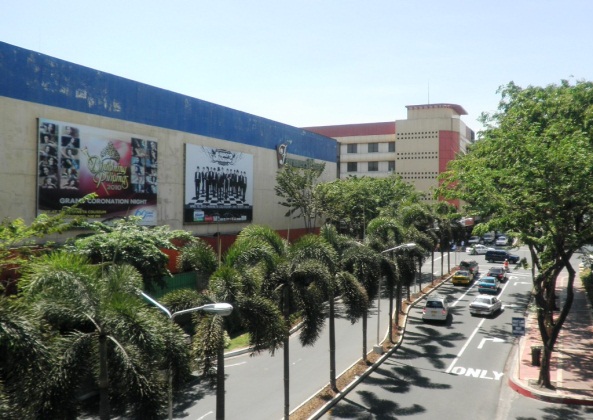 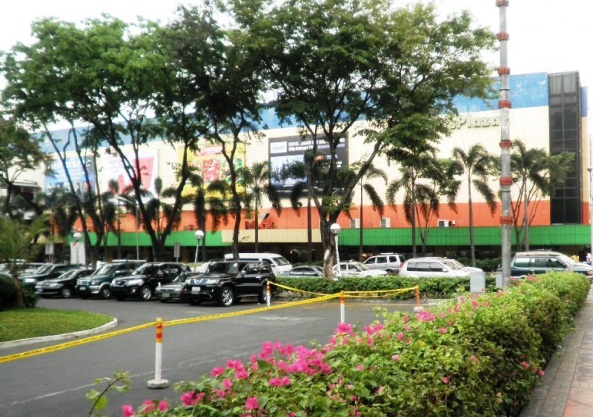 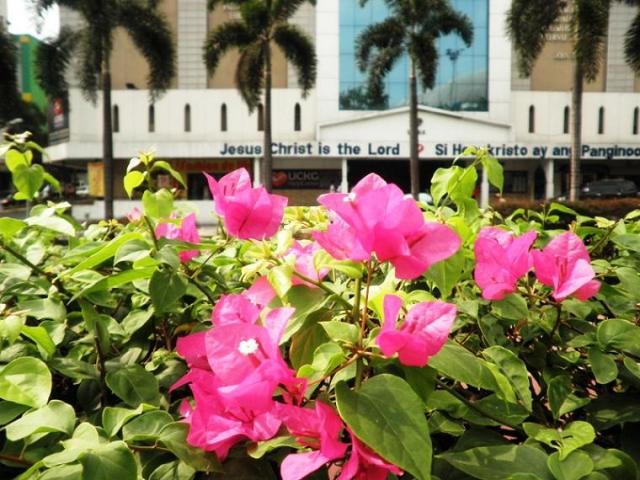 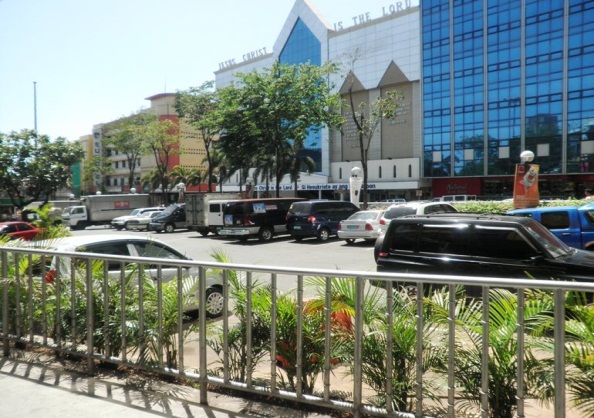 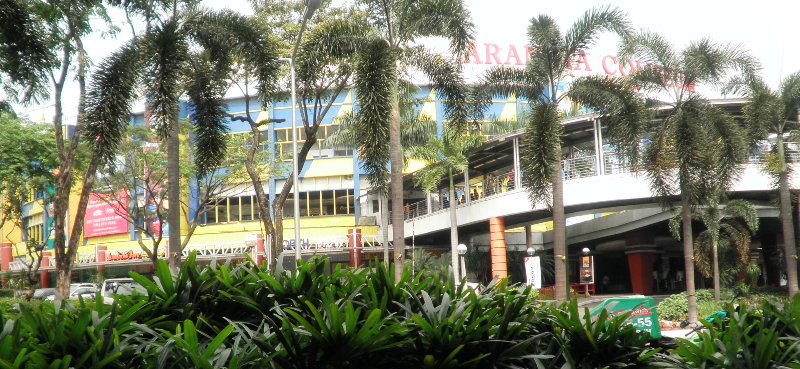 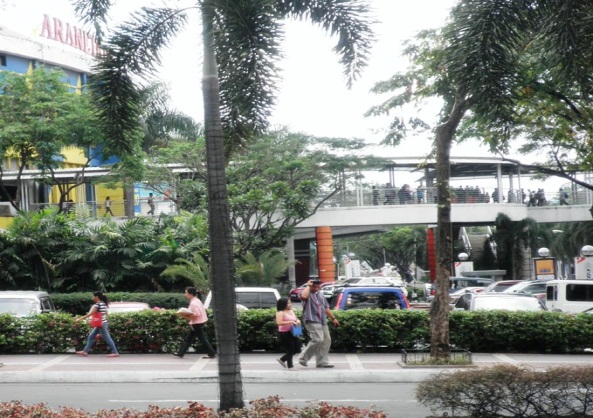 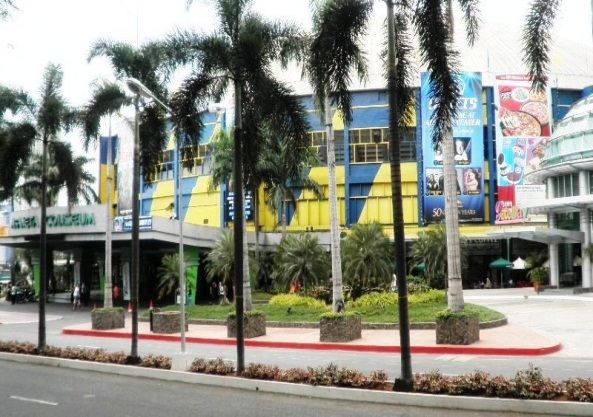 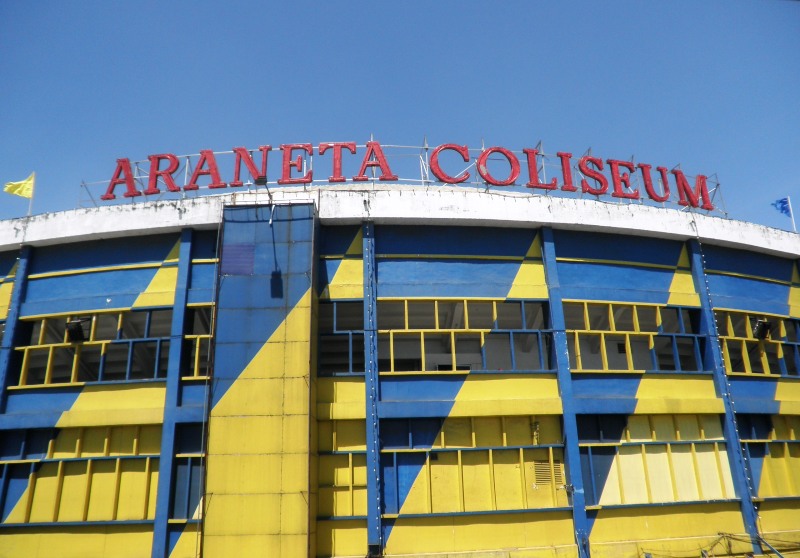 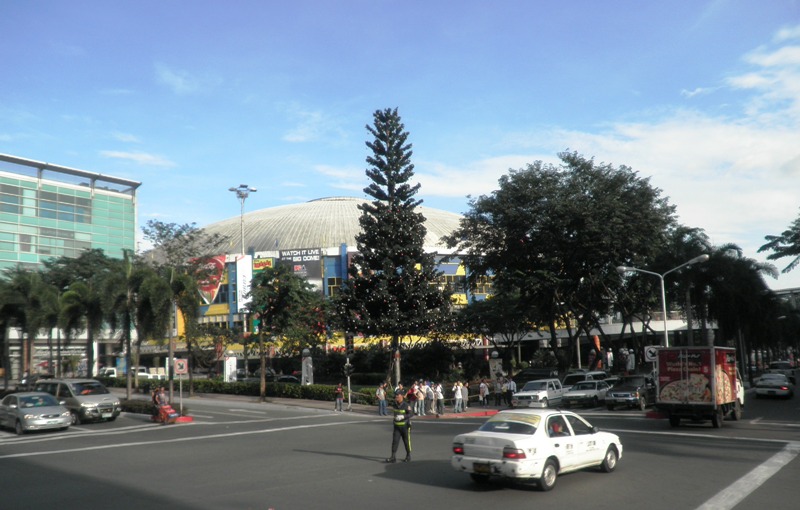 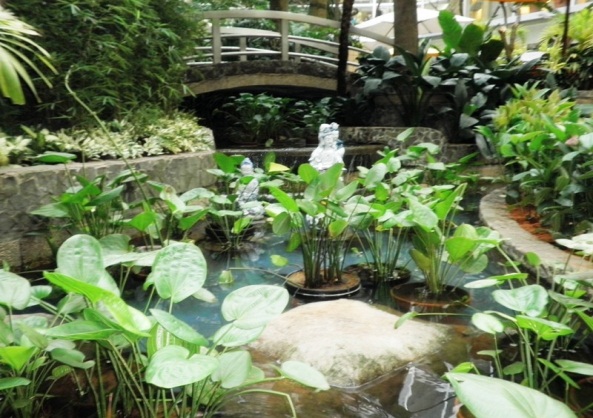 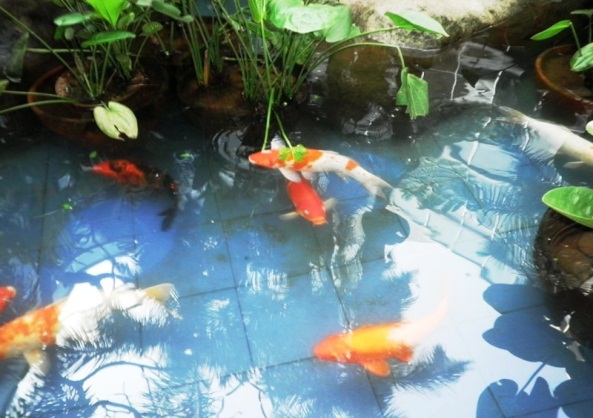 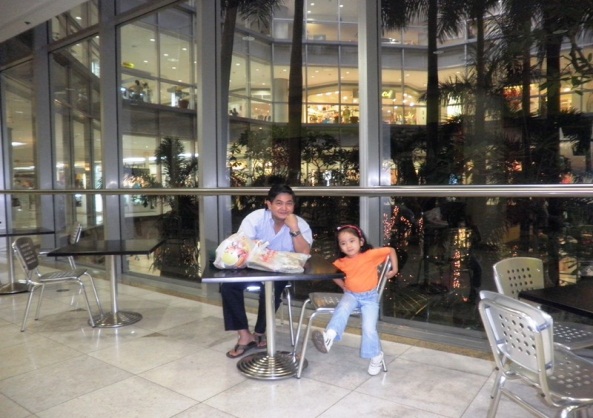 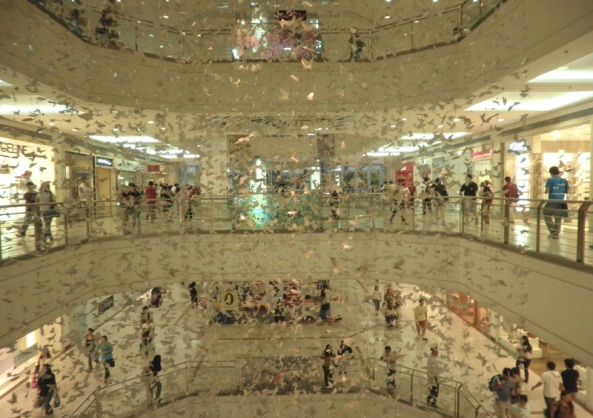 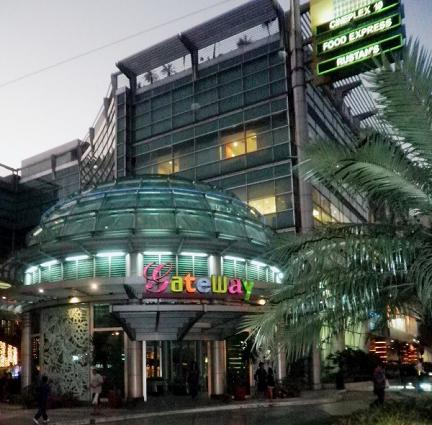 Beach in Bolinao, Pangasinan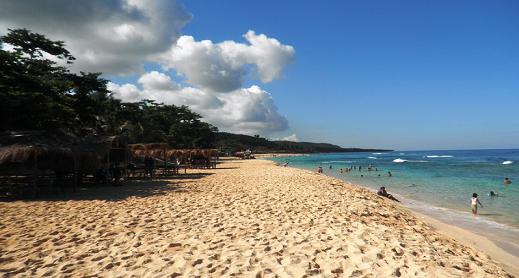 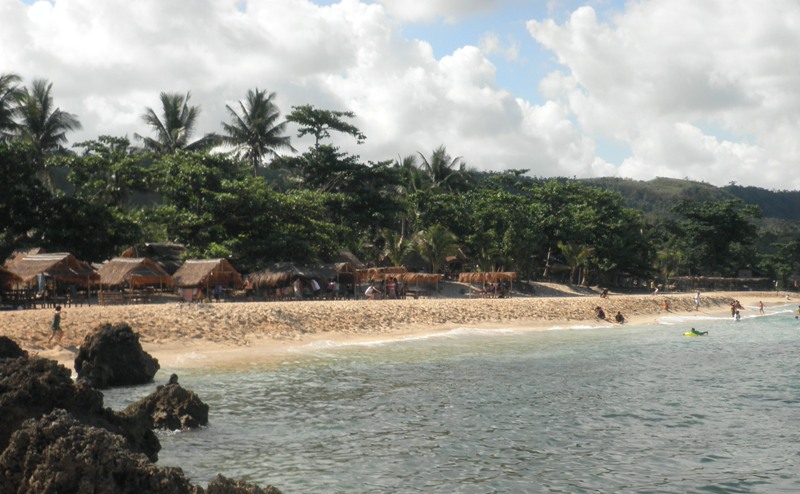 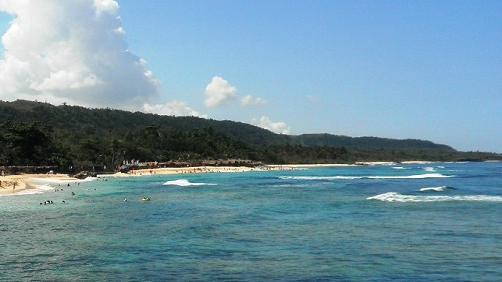 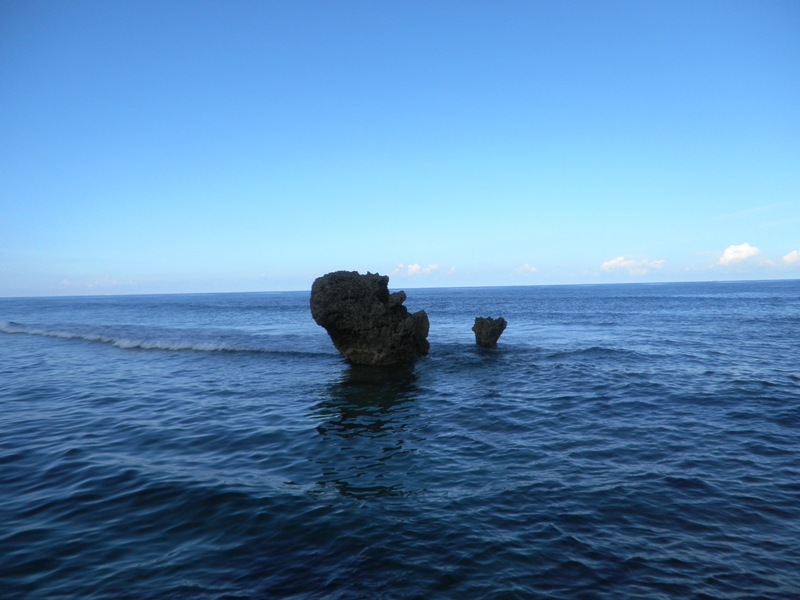 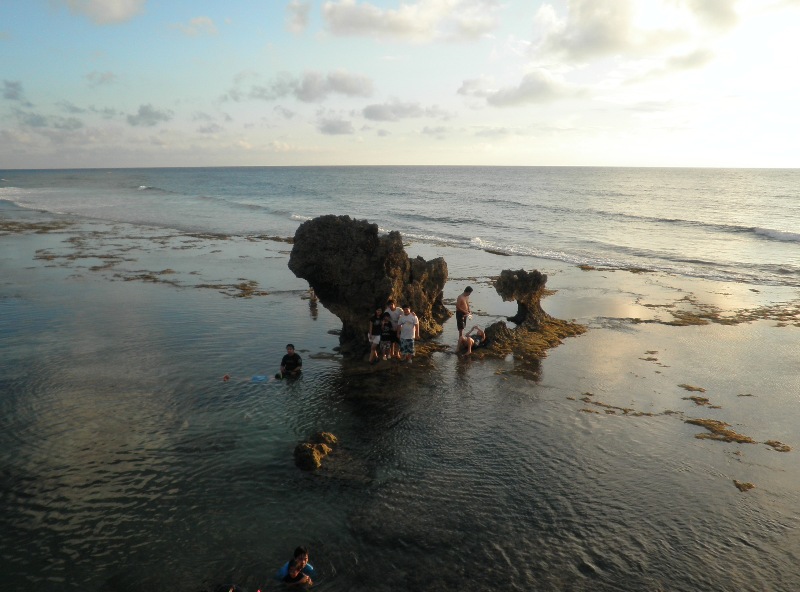 Chocolate Hills, 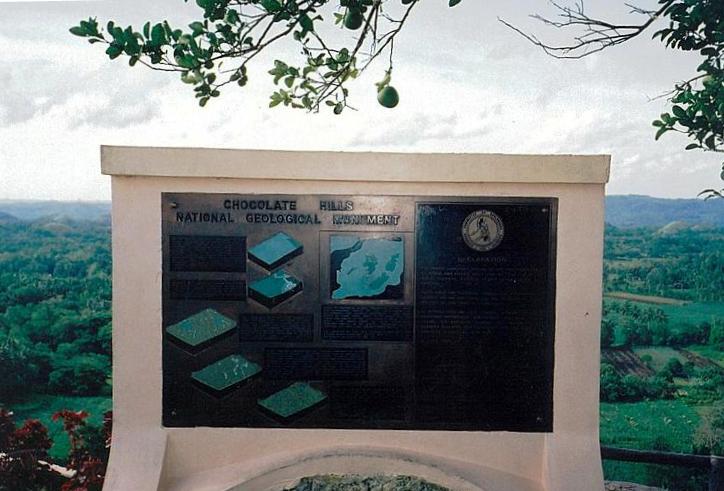 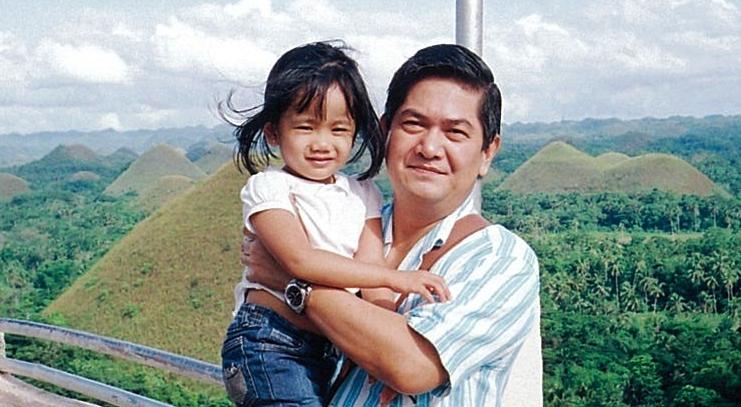 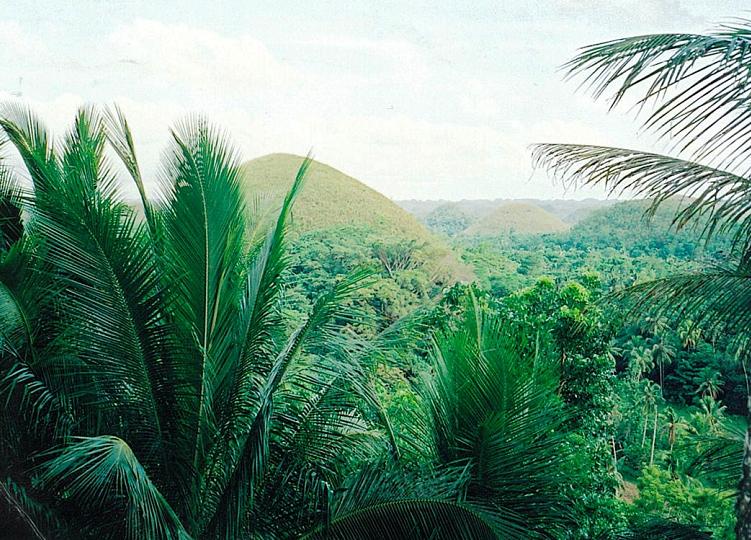 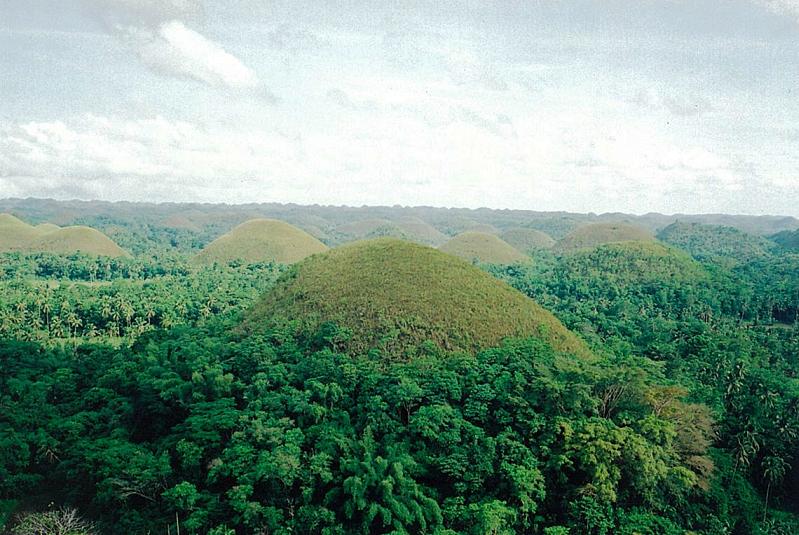 Corregidor, 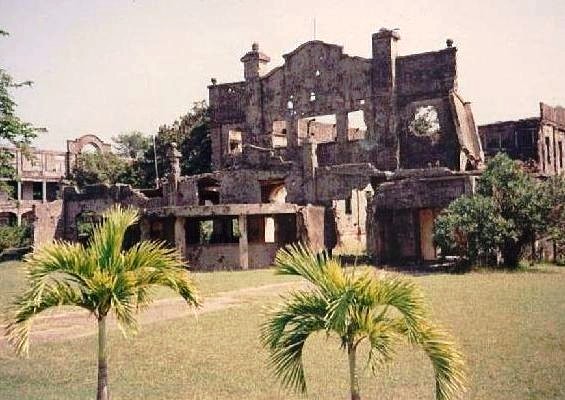 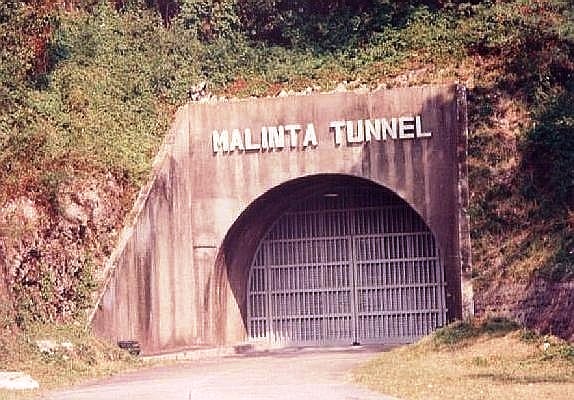 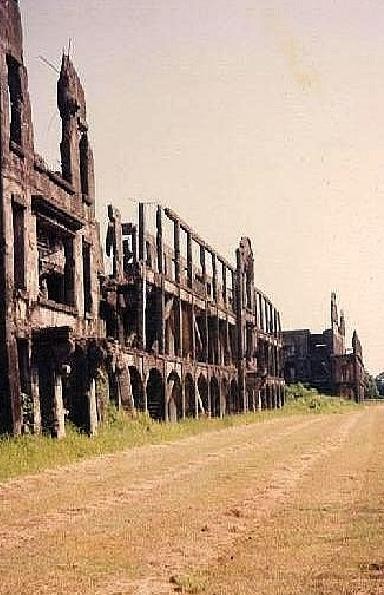 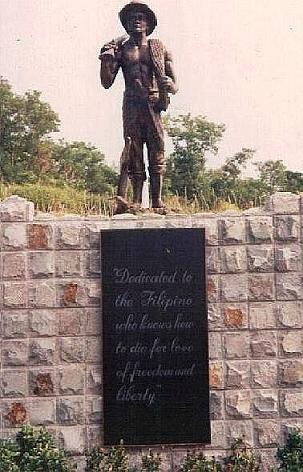 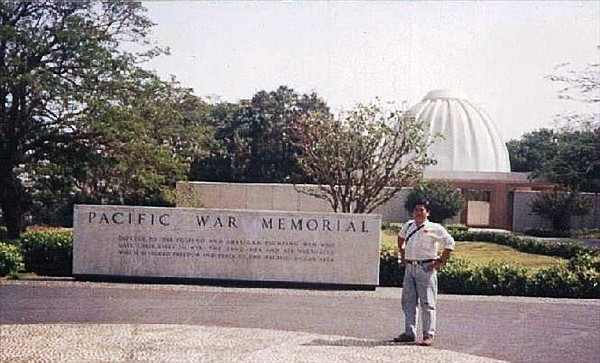 Eastwood, 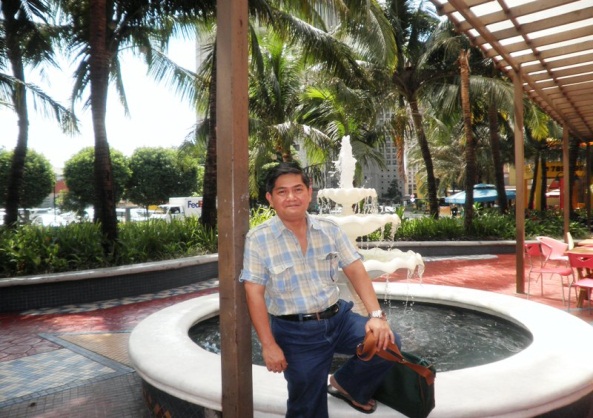 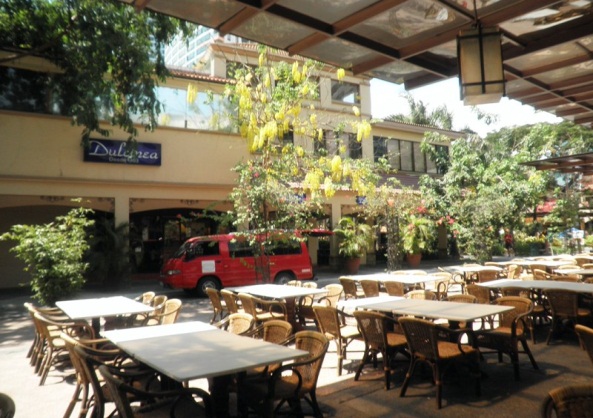 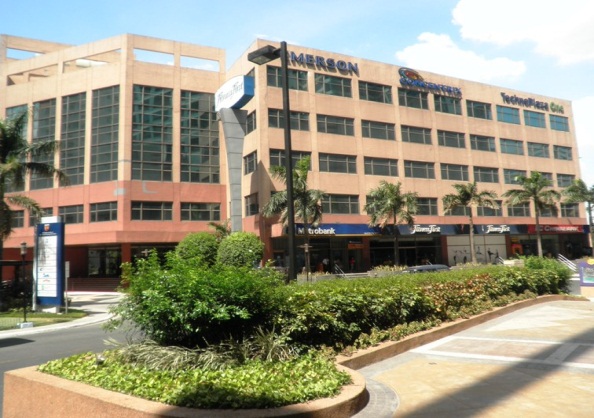 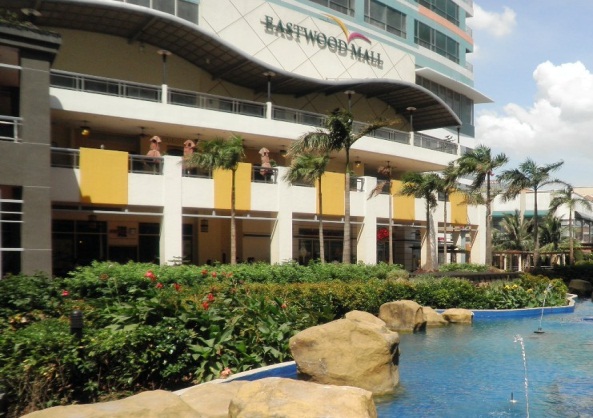 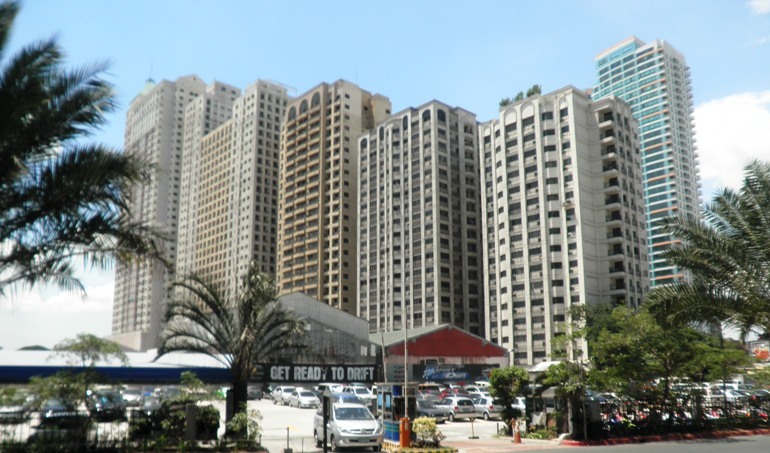 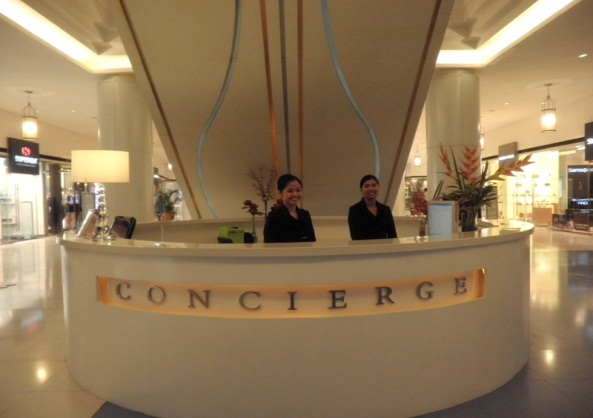 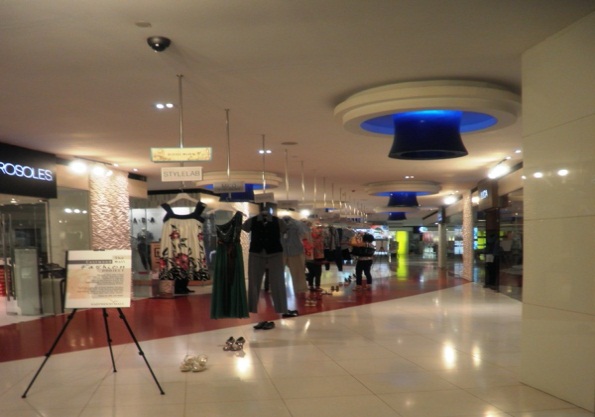 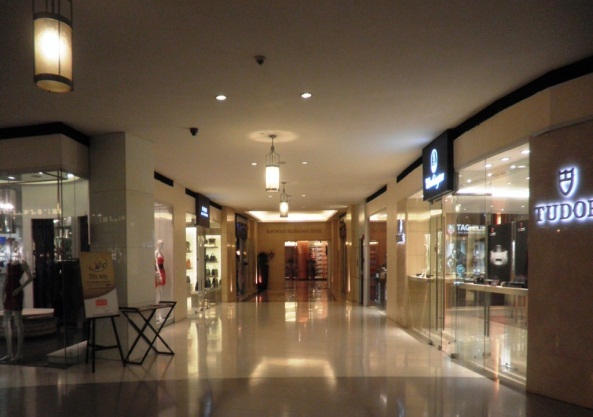 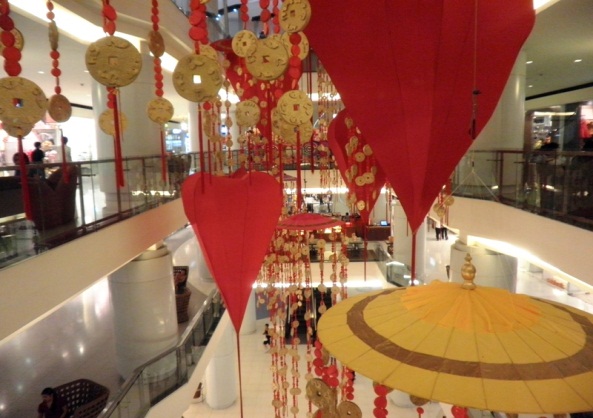 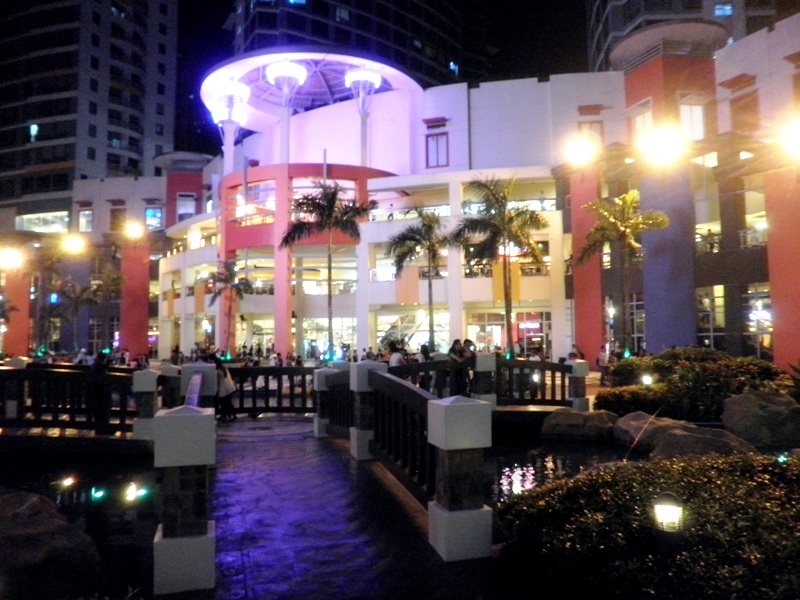 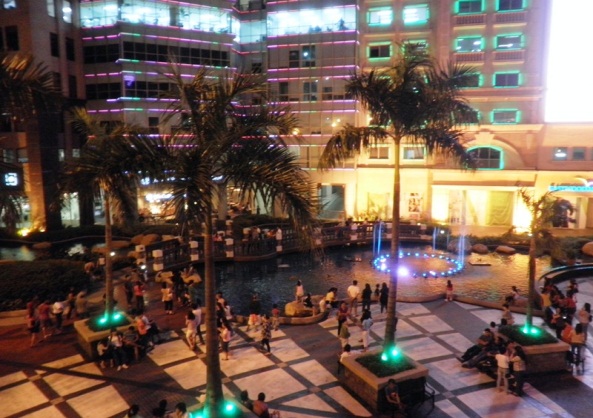 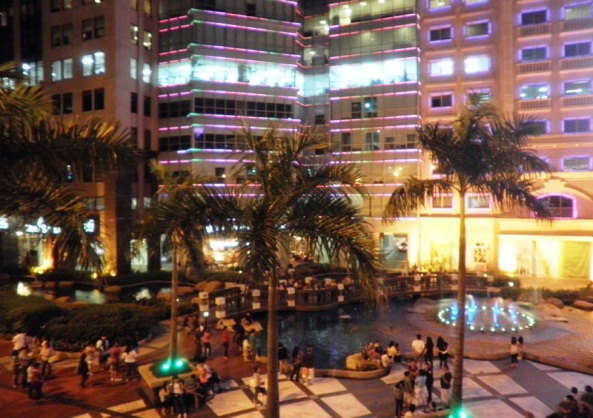 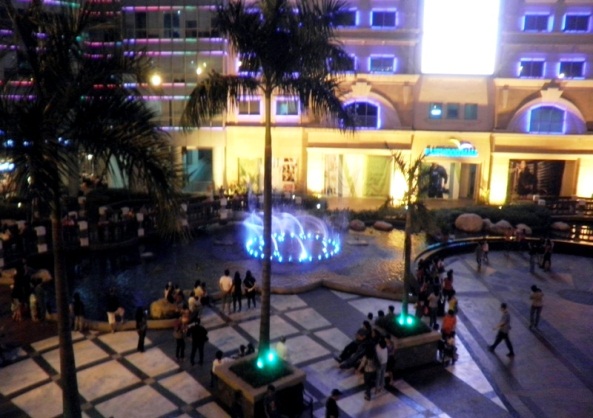 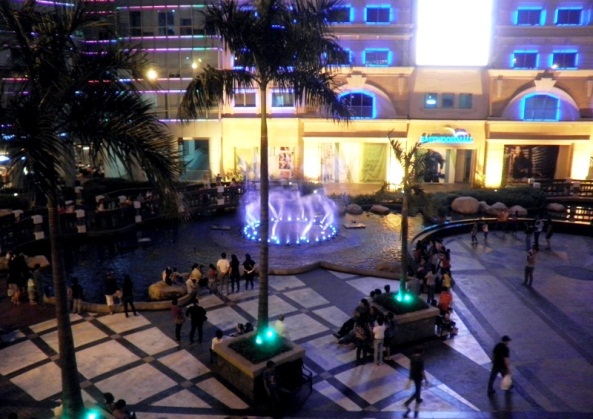 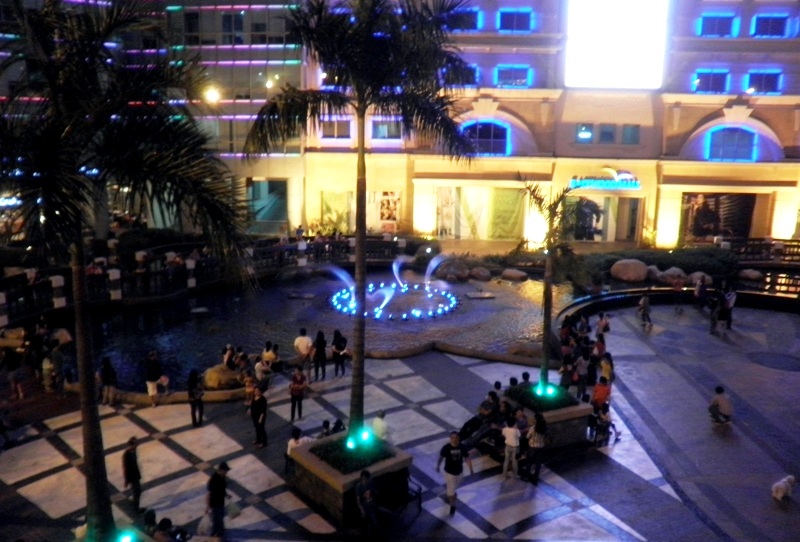  , 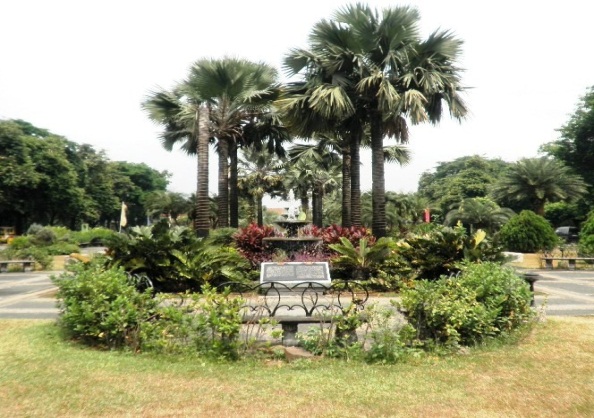 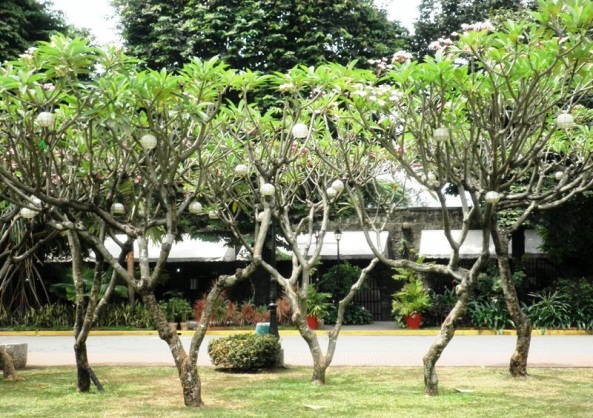 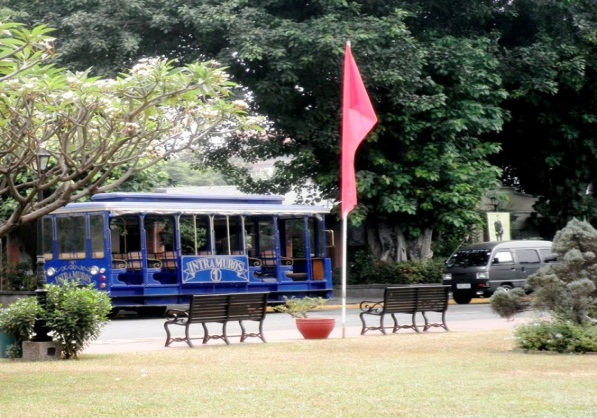 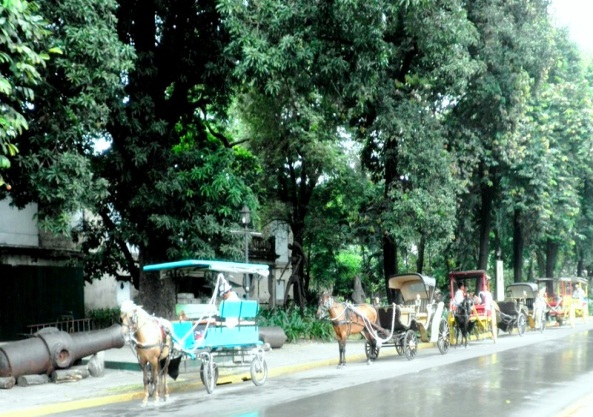 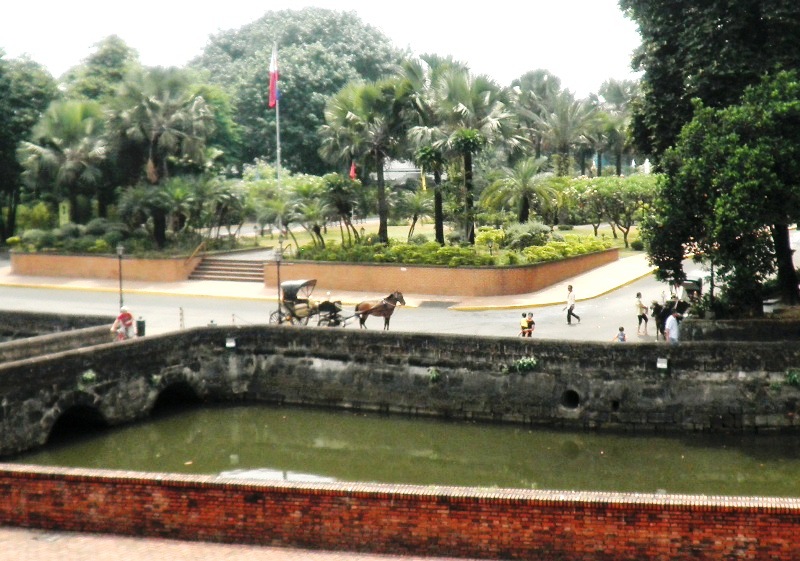 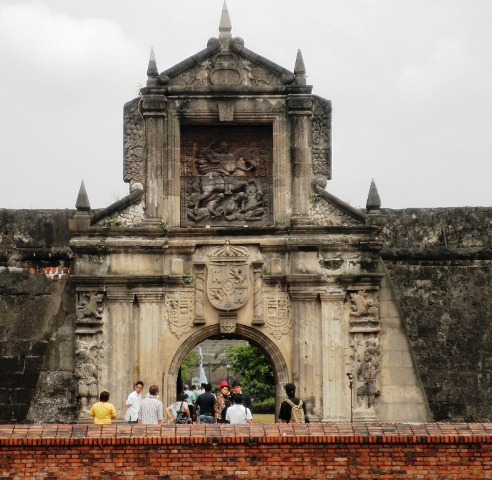 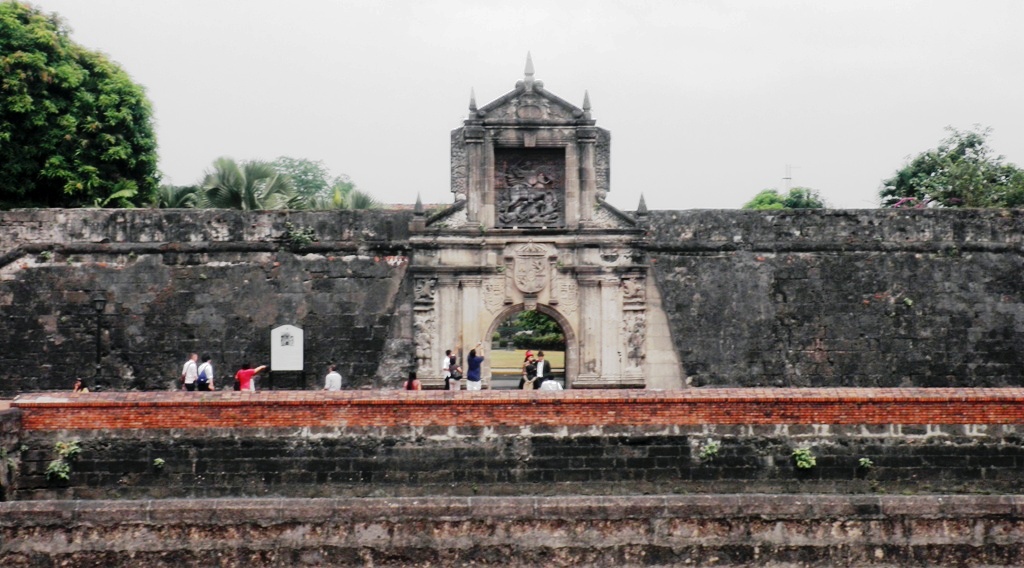 Hundred Islands, Pangasinan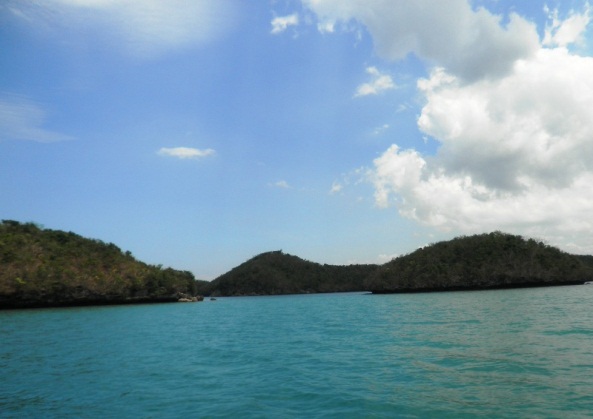 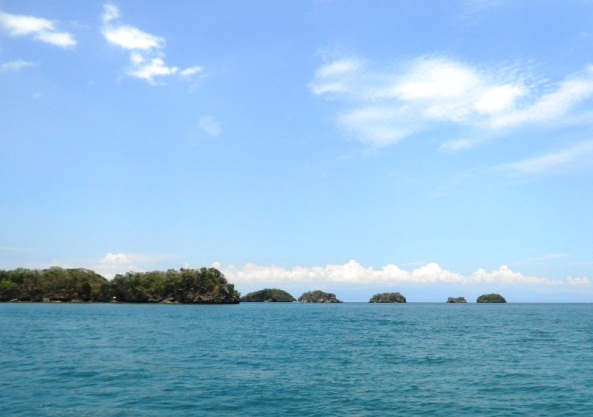 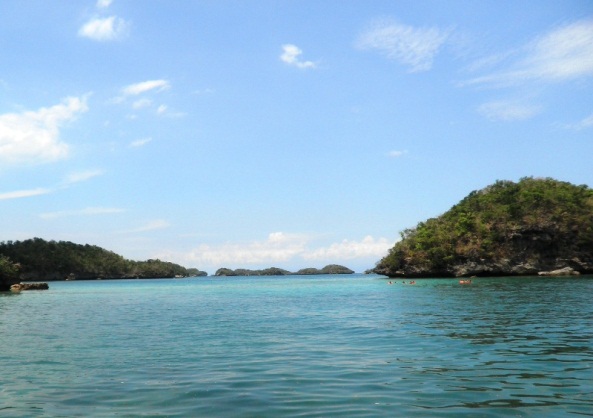 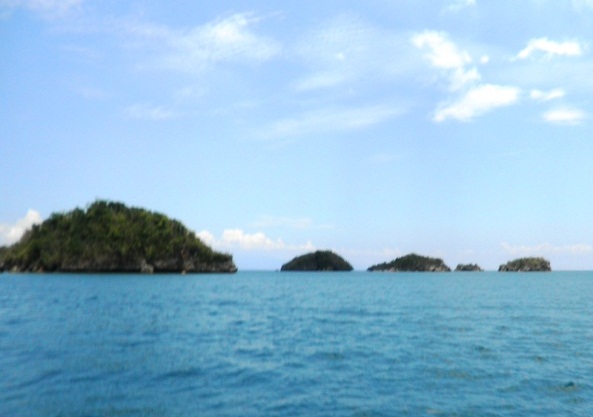 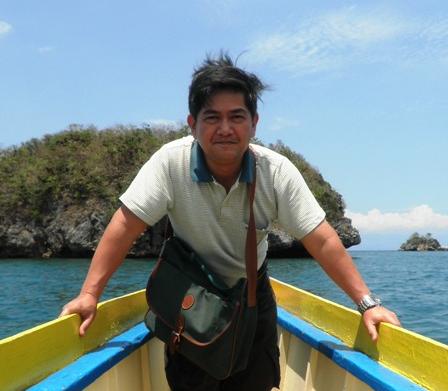 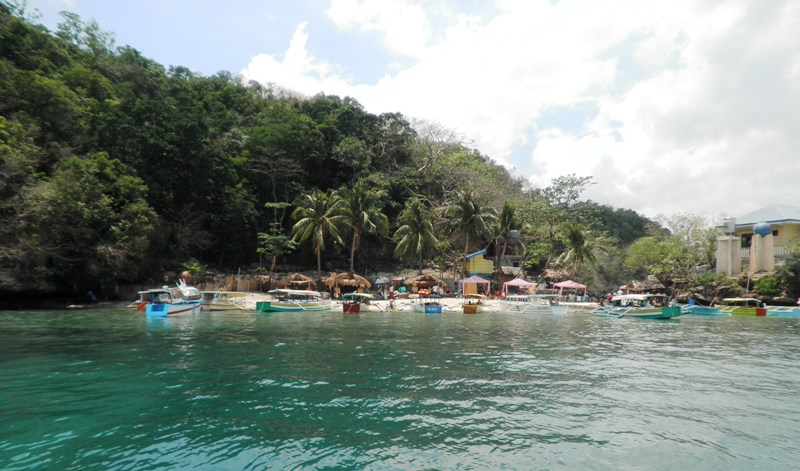 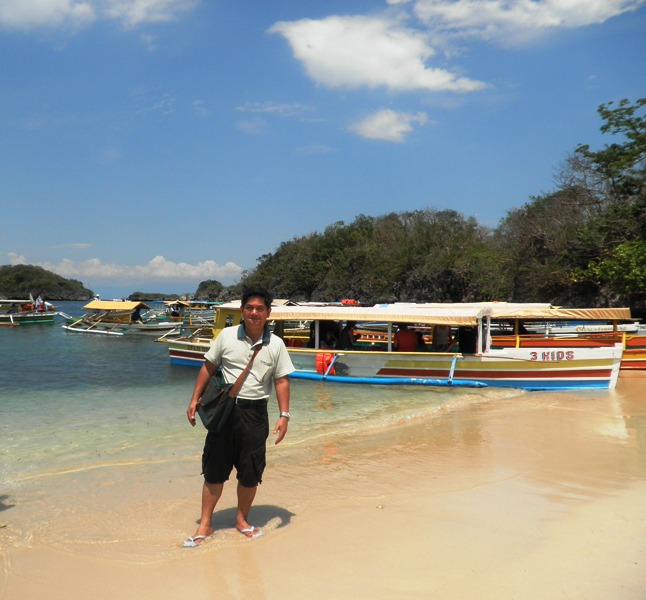 